                                        Муниципальное казенное общеобразовательное учреждение                                                «Средняя общеобразовательная школа» с.п.Псыкод                                                               Урванского  муниципального района                                                                            Дошкольный блок«Новогодний праздник для детей» 2младшей группы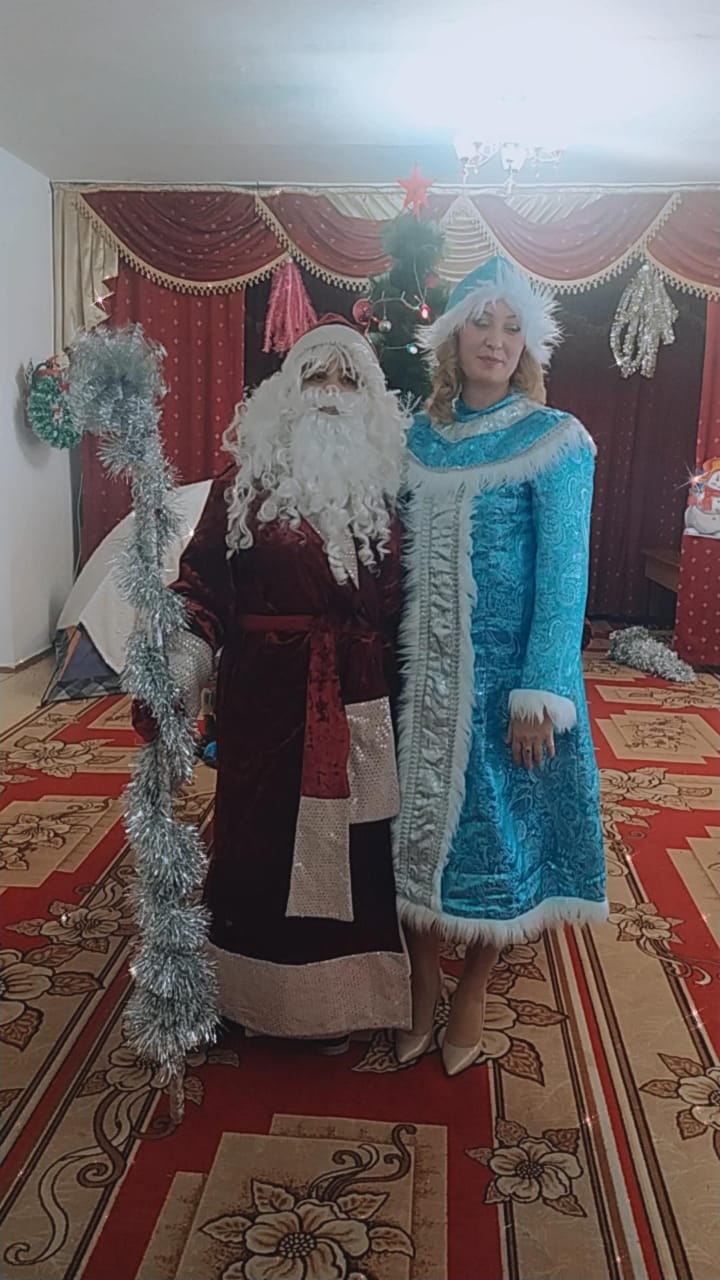                                                                                       Воспитатели:Тезадова З.М                                                                                                             Георгиева А.ИДействующие лицаВзрослые: Ведущая.Дед Мороз.Снегурочка.Медведь.Оформление зала: новогодняя елка, под потолком серебряный дождик на нитках по периметру всего зала.Реквизит: костюмы разных персонажей; белое тюлевое покрывало, блестящая сумочка, снежинки на палочках(по количеству детей), Деда Мороза, Снегурочки;мешок, новогодние погремушки (по количеству детей), коробочка, ватные снежки (по количеству детей), ком снега (папье-маше), подарки (по количеству детей).В группе дети одеваются в костюмы разных персонажей и зверюшек.В зале стоит новогодняя елка. В правом углу — берлога медведя. Дети заходят под любую веселую музыку.Ведущая. Ребята, посмотрите, как наша елочка нарядилась.Какие игрушки красивые висят на ней.Что за елка к нам пришла,Так пушиста и стройна?Вся в игрушках золотистых,Вся в дождинках серебристых.Ребята, давайте споем нашей елочке веселую песенку и поводим вокруг нее хоровод.Дети водят песенку-хоровод2.Песня "Ёлка"слова Н. Найденовой музыка Т. Попатенко2 А.ДамирЧто за чудо, чудо-ёлка
Все зелёные иголки,
В бусинках и шариках,
В жёлтеньких фонариках!3.ЯсминаВыбрал папа елочку Самую пушистую. Елочка так пахнет – Мама сразу ахнет! РАТМИРК нам стучится Дед Мороз,
Он подарки всем принес,
Он нам елочку зажжет.
Здравствуй, здравствуй, Новый год!ЮнусНаша елка хороша,
Вся сияет от огня —
Шарики, хлопушки,
Красивые игрушки.

К.ДАМИРДед Мороз, скорей приди,
Нашу елочку зажги.
Пусть горит огнями,
Разными цветами.Слышится: «Ау-ау!»Ведущая.Ребята, вы слышите, кто-то кричит? Видать, какой-то гость спешит к нам на праздник? Давайте с ним поиграем? Мы спрячемся под снежное покрывало и подождем, угадают ли, где мы? (Накрывает детей белым тюлевым покрывалом.)В зал входит Снегурочка. В руках у нее блестящая сумочка.Снегурочка. Шла я в садик к ребяткам на праздник Нового года. Куда же я пришла? Здесь недавно, я слышала, звучала песенка, а теперь никого нет — странно! (Видит сугроб.)Может, здесь ребятки?Ребятки под покрывалом мяукают: «Мяу-мяу».Нет, здесь не ребятки, а котятки. Пойду дальше поищу. (Идет за елочку.)Ведущая и дети перебегают в другое место и накрываются покрывалом.Мне показалось, что здесь кто-то шевелился. Может, тут ребятки?Дети лают: «Гав-гав». Нет, здесь не ребятки, а щенятки. Пойду дальше поищу.Ведущая и дети перебегают к елке и накрываются покрывалом.Наверное, здесь ребятки. (Открывает покрывало и находит ребят.) Здравствуйте, ребята! Шла я мимо садика, услышала веселую песенку и решила прийти к вам на праздник.Ведущая. Здравствуй, Снегурочка! Мы очень тебе рады, будь нашей гостьей.Снегурочка. Я вижу, что ребятки приготовились к Новогоднему празднику, нарядились в яркие костюмы. Расскажите, кто вы?Ведущая помогает детям рассказать, в кого дети нарядились на праздник Нового года.Ведущая ребята а давайте мы покажем снегурочке как мы водим хоровод. (Дети вокруг елочки водят хоровод)Ведущая. Снегурочка, посмотри, какая же все таки у нас  красивая елочка Снегурочка. Какая она красивая, сколько на ней игрушек! А почему же на елочке не горят огоньки? Давайте, ребята, попросим елочку, чтобы она зажгла свои фонарики.Игра с елочкой *Снегурочка. Давайте похлопаем в ладоши и огоньки загорятся.Дети хлопают. Огоньки загораются.А давайте огоньки погасим? Подуйте сильно на них.Дети дуют. Огоньки гаснут. В игру играют 2-3 раза.Снегурочка. Давайте оставим огоньки на елке зажженными, с ними веселей.Дети, за руки беритесь, Перед елкой становитесь., Ведь сегодня Новый год!3.Игра «Снежинки»СнегурочкаЯ по комнате хожу, Всем снежинку покажу.Брошу я их, посмотрите, Ну-ка, малыши, ловите!Снегурочка выполняет плавный взмах палочкой, на которой нанизаны снежинки, и разбрасывает их в разные стороны. Дети собирают снежинки и нанизывают Снегурочке на палочку. Игра проводится 2-3 раза.В третий раз Снегурочка предлагает детям потанцевать с колечками.Дети исполняют пляску со снежинками (русская народная мелодия *).4.Пляска с колечкамиСнегурочка. Как вы, ребята, хорошо плясали со снежинками! (Забирают снежинки.)(медведя сажаем в берлогу)5. В записи звучит рев медведя.Ведущая. Кто это рычит?Снегурочка. Не бойтесь, ребята, это мишка . Медведи ложатся на зиму спать, а мы играли, танцевали и песни пели, видно, разбудили его. Пойдемте к берлоге.Дети подходят к берлоге. Медведь, просыпайся, Новый год уже пришел!Слышится рычание медведя в грамзаписи. Дети убегают на места.(Детям.) Не хочет.(Медведю.) Миша, ты так хотел посмотреть, что такое Новый год, просыпайся. (Детям.) Давайте с ним поиграем? Винни-Пух просыпается и вылезает из берлоги.Ведущая. Здравствуй, Мишенька! Поиграй с нами!Медведь. Здравствуйте, ребята и гости дорогие! Здравствуй, Снегурочка! (Зевает, тянется, трет глаза.) Мне не хочется играть, Лучше лягу я поспать. (Ложится перед елочкой и засыпает.)6.Игра «Разбудим Медведя»СнегурочкаМы потопаем ногамиИ разбудим мишку с вами.Дети топают. Медведь рычит и дети убегают на свои стульчики. Игра проводится 2 раза.Вед.. Снегурочка, а где же Дедушка Мороз?Снегурочка. Я не знаю, у него дел много: елочки снегом припорошить, речку льдом сковать, всем подарки приготовить.Вед.. Нашим ребяткам тоже нужно подарки подарить. Снегурочка. Иди, Мишенька поищи Д.М, смотри не заблудись.Медведь уходит.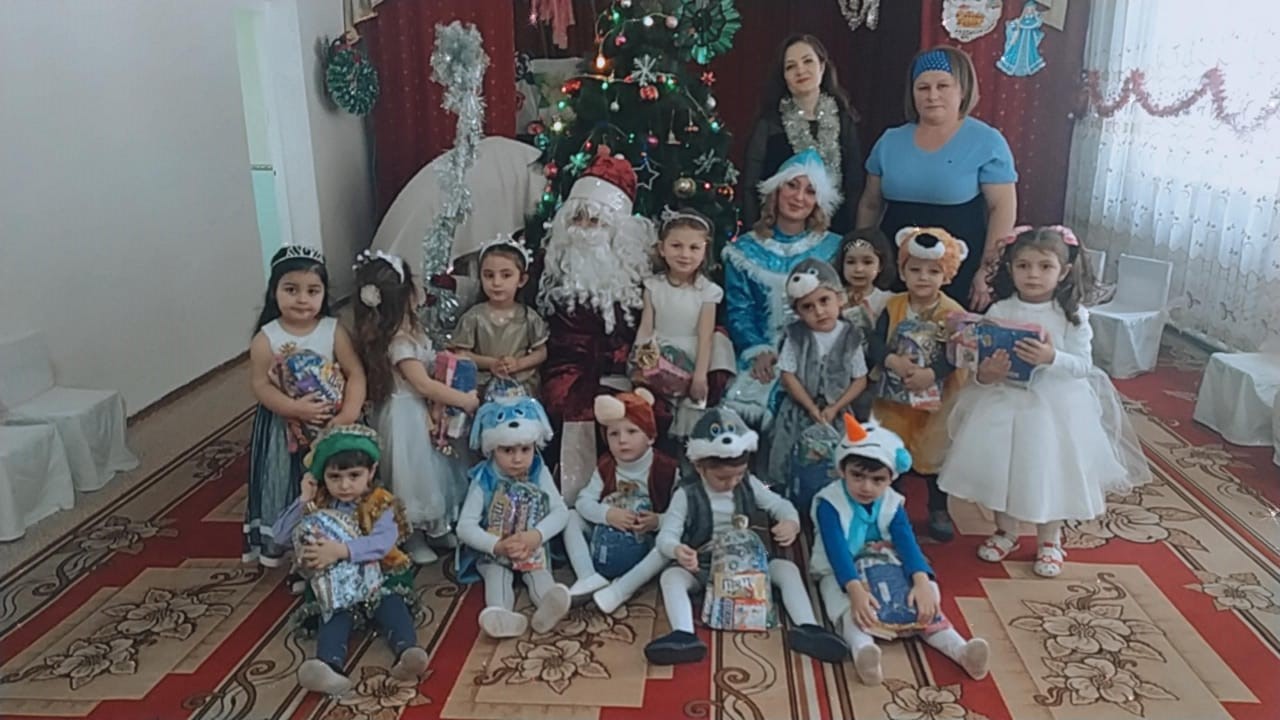 Ведущая. А пока Медведь ходит за Дедом Морозом, садись, Снегурочка, на стульчик, а наши ребятки расскажут тебе стихотворения.Снегурочка садится у елочки. Стихи:ЭльвираНовый год! Новый год!
В гости елочка придет.
Дед Мороз и зайки
Принесут подарки.Даниэлла
Дед Мороз хороший
Хлопает в ладоши,
В валенках шагает,
Ёлку зажигает!
СаидЕлочка сверкает,
Шарики блестят,
Радуются дети
И «ура» кричат!
ДаринаДедушка Мороз придет,
Мне подарок принесет,
Расскажу ему стишок,
Получу конфет мешок!
Заведем мы хоровод,
Вместе встретим Новый год!ЭсмаПляшут зайчик и лиса,
Вот какие чудеса!
Куклы водят хоровод
Потому, что Новый год!ТимурОх, Снегурочка - краса, Что за длинная коса? Ты морозною зимой, Праздник принесешь домой!МухаммадСказочное врем-Праздник Новый год.Дед Мороз-волшебник,В гости к нам идет.Снегурочка. Какой у нас веселый праздник, жаль, что Дедушка Мороз запаздывает.И Мишка куда-то подевался. Давайте мы их позовем?Все (хором). Дедушка Мороз! Миша!!7.Звучит грамзапись «Сани с бубенцами»*.(Медведь и Дед Мороз заходят в зал )Дед Мороз. Здравствуйте, ребята! Здравствуйте, гости дорогие!Ведущая. Ребята, давайте поздороваемся с Дедушкой Морозом.(Дети здороваются)Ведущая: Дедушка Мороз, а ты ребяток узнаешь?Дед Мороз. Всех ребяток вспомнил я…С Новым годом всех ребят Я поздравить очень рад!Снегурочка. Здравствуй, дедушка!Дед Мороз. Снегурочка, и ты пришла к ребятам на праздник! Молодец! Расскажи мне, внученька, во что вы с ребятами играли?Снегурочка. Мы играли, Дедушка Мороз, и плясали . А ты какую-нибудь игрупредложишь ребятам?Дед Мороз. А как же. Новый год — веселый праздник.Снегурочка. Дедушка Мороз вам принесла я  яркие погремушки. Дедушка, давайте с ними поиграем?(Ведущая, Дед Мороз и Снегурочка раздают детям погремушки.)8.Танец с погремушкамиСнегурочка. Дедушка Мороз, а ты снежки не позабыл?Дед Мороз. Как же я мог забыть снежки, вот они. (Показывает коробочку со снежками.)Снег. А теперь давайте в снежки поиграем.9.Игра в снежки *Дед Мороз. Я подброшу снежки высоко, Полетят снежки далеко. А ребятки снежки соберутИ в коробочку мне принесут.(Игра проходит 3 раза.В третий раз Снегурочка закидывает снежки в ту сторону, где лежит большой ком снега. Когда дети положат в коробочку снежки, ведущая обращает внимание на этот ком.)Ведущая. Снегурочка, посмотрите, какой большой ком снега! Я его с места не могу сдвинуть, помогите мне.(Ведущая, Снегурочка снимают покрывало и находят мешок с подарками.Снегурочка. Оказывается, это не простой ком снега. Дедушка Мороз — волшебник, вот он и приготовил для ребят подарки да положил их под елочку. Посмотрите, сколько в нем подарков.Снегурочка, Дед Мороз раздают подарки ребяткам под любую веселуюмузыку. Снегурочка, Дедушка Мороз и Винни-Пух прощаются с детьми. Дети выходят из зала.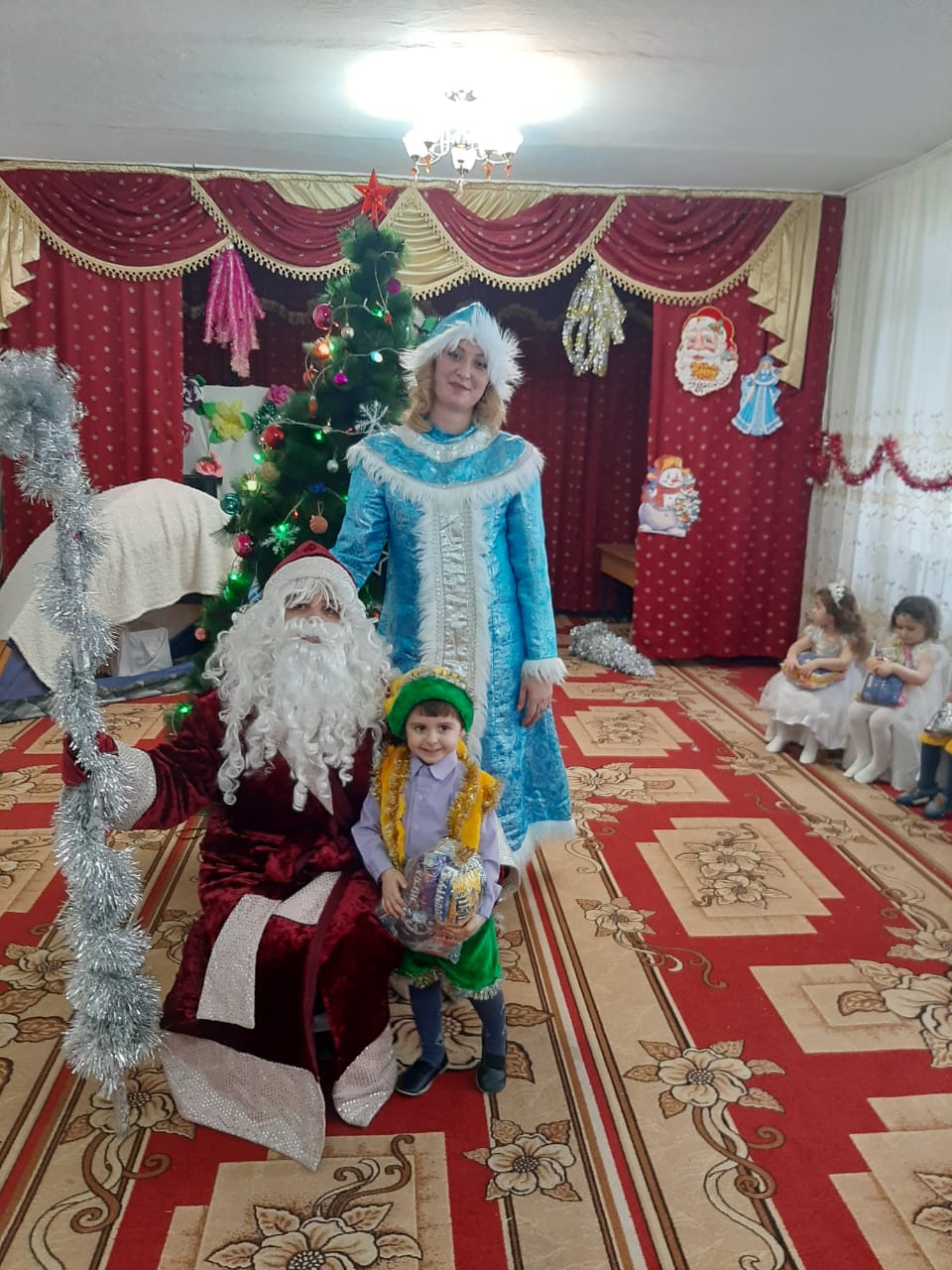 